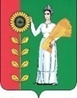 СОВЕТ  ДЕПУТАТОВ СЕЛЬСКОГОПОСЕЛЕНИЯ НОВОЧЕРКУТИНСКИЙ СЕЛЬСОВЕТДобринского муниципального района Липецкой областиРоссийской ФедерацииР Е Ш Е Н И Е33 сессия первого созыва            16.10.2019г.                        с. Новочеркутино                          № 147-рс О приеме оперативного имущества из казны МАУК «Новочеркутинский ПЦК» в казну администрации сельского поселения Новочеркутинский сельсовет Добринского муниципального района Липецкой области Российской Федерации безвозмездно       Рассмотрев обращение о  передаче оперативного имущества из казны МАУК «Новочеркутинский ПЦК» в казну администрации сельского поселения Новочеркутинский сельсовет Добринского муниципального района Липецкой области Российской Федерации безвозмездно, руководствуясь Законом Российской Федерации от 06.10.2003г. № 131–ФЗ «Об общих принципах организации местного самоуправления в Российской Федерации», положением «О порядке управления и распоряжения муниципальной собственностью сельского поселения Новочеркутинский сельсовет», Уставом сельского поселения Новочеркутинский сельсовет, учитывая решения постоянных комиссий по экономике, бюджету  и социальным вопросам, Совет депутатов сельского поселения     РЕШИЛ:1. Принять оперативного имущества из казны МАУК «Новочеркутинский ПЦК» в казну администрации сельского поселения Новочеркутинский сельсовет Добринского муниципального района Липецкой области Российской Федерации безвозмездно согласно приложению. 2. Старшему специалисту 1 разряда Дымовой Г.И. осуществить необходимые действия по передаче в соответствии с нормами действующего законодательства и внести соответствующие изменения в реестр муниципальной собственности сельского поселения.3. Настоящее решение вступает в силу со дня его подписания.Председатель Совета депутатов сельского поселения Новочеркутинский сельсовет                                                                  Н.А.СошкинаПриложениек решению советов депутатов сельского поселения Новочеркутинский  сельсовет № 147-рс от 10.10.2019гПереченьИмущества передаваемого из собственности МАУК «Новочеркутинский ПЦК» в муниципальную собственность  администрации сельского поселения Новочеркутинский сельсовет Добринского муниципального района Липецкой области Российской Федерации безвозмездно Инвен.номерНаименованиеЕдиница измеренияЦенаКоличествоСумма10112000087Здание Дом Культуры село Павловкаштука717 410,37   1,0000717 410,37 10112000088Здание Дом Культуры п.Ильичаштука1 310 137,95   1,00001 310 137,95 10851000451Топочная в ДК п.Ильичаштука393 096,001,0000207 263,8210112000060Общественный туалетштука8 000,001,00008 000,001060000000110Здание ДК с.Новочеркутиноул.Центральная д.1Площадь: 569,8 кв.м. Этажность 1,2штука1 673 986,00   1,000061 651,60 1060000000111Здание котельной в  ДК с.Новочеркутино, ул.Центральная д.1Площадь: 20,7 кв.м. Инвентарный номер 352н/12 Этажность 1штука22 624,00 1,000022 624,00 108010000000001Административное здание с.Александровка, ул.Интернациональная д.22Площадь: 1671,6 кв.м. Инвентарный номер 351н ч-2/12 Этажность 2штука8 640 248,101,00002 040 351,85108010001031013Здание ДК с.Александровка, штука1 462 169,001,0000704 145,0014 227 671,425 071 584,59